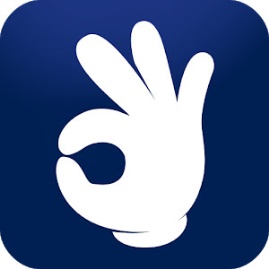 Центр товаров и услуг«Сервис ОК»Руководитель проекта                                              Сеньков А. М.Тел. +375 29 961 98 90E-mail: Andrsen55@gmail.com5Описание Рынок строительных товаров и услуг является востребованным всегда.  
Стройка ремонт и сопутствующие товары будут пользоваться спросом всегда. В настоящее время важно предоставить такую услугу либо товар с качеством и ценой которого будет очень трудно конкурировать. Проще говоря необходим товар с лучшим соотношением «ЦЕНА КАЧЕСТВО» «Сервис ОК» это широкий спектр товаров и услуг в сфере строительства и ремонта.Миссия «Сервиса ОК»: объединение качественных товаров и услуг в единую систему, которой будут доверять и пользоваться с удовольствием.Работа сервиса основана на предоставлении услуг рекомендательного характера, воспользоваться которой могут физические лица и организации. Основным принципом сервиса является: - сотрудничество только с исполнителями высокого уровня оказания услуг, которые дорожат своей репутацией и отвечают за качество выполненных работ,- получение 100% обратной связи от заказчика после выполнения работ исполнителем сервиса. Таким образом «Сервис ОК» завоевывает  доверие клиента, который в последующем будет пользоваться его услугами постоянно.«Сервис ОК» не имеет границ. То есть возможна дистанционная работа и не имеет значения, где  расположен офис. Уникальность «Сервиса ОК» заключается в следующем:- для заказчика: единый номер и высокое качество по доступной цене- для исполнителя: отчисления процентов только за выполненную работу, никакой абонентской платы, уменьшение рекламного бюджета.Как работает «Сервис OK»На сегодняшний день рынок товаров и услуг  перенасыщен, предложения превышают спрос.  Как оценить качество услуги или товара? Сделать выбор в пользу какого-либо продавца или сервиса, опираясь только на низкую стоимость, не всегда правильно, а точнее сказать, «всегда» не правильно.Есть много способов выбора исполнителя, вот некоторые из них:1. Позвонить знакомым, пообщаться с соседями, в общем найти среди вашего близкого круга общения, людей который сталкивались с такой же проблемой как у вас. И попросить  их дать отзыв о том, кто помог им ее решить. А при положительном отзыве взять номер телефона этого специалиста. Плюсы: проверенный и качественный исполнитель (если повезет и у исполнителя ничего не изменилось)Минусы: не всегда знакомые или соседи делали ремонт до вас, не всегда они остались довольны качеством и ценой услуг.2. Среди всех предложений, которые вам подходят, выбрать товар или услугу с оптимальным соотношением цена-качество, также почитав отзывы оставленные предыдущими потребителями.Плюсы: сами выбираете кому и за что платить, возможность узнать большее количество вариантов исполнения ваших видов работ, у вас расширяется кругозор.Минусы: необходимо обзвонить около 10-15 номеров, пригласить их на обмер либо осмотр помещения для составления сметы, перечитать массу литературы в интернете и вникнуть в суть вопроса - все вышеперечисленное требует времени денег и нервов.Все перечисленные способы хороши и их намного больше, каким из них воспользоваться, выбирать только вам.Но появился еще один способ. А именно, «Сервис OK»Как воспользоваться «Сервисом ОК»?Позвоните по единому номеру, расскажите, какой услугой вы хотите воспользоваться или какая у вас имеется проблема, и вы не знаете, как ее решить. Наш оператор после получения детальной информации, передаст ее исполнителю который свяжется с вами в ближайшее время, для назначения дня и времени когда он сможет к вам приехать. Вам остается только отдыхать и наслаждаться жизнью. Вот так, один звонок решит вашу любую проблему в сфере строительства и ремонта. Спектр услуг «Сервиса ОК» очень широкий, от замены сердцевины в замке до строительства дома под ключ. Внимание: наши консультации имеют только рекомендательный характер, вы в праве как воспользоваться ими, так и нет. Обращение в «Сервис ОК» ни к чему вас не обязывает.Сколько стоит обращение в «Сервис ОК»?Равно столько, сколько стоит исходящий звонок с вашего телефона, а учитывая тарифные планы операторов сети с включенными бесплатными минутами, то БЕСПЛАТНО.1. Мы рекомендуем то, чем пользуемся сами.2. Мы рекомендуем услугу или товар с оптимальным соотношением цена-качество.3. Мы получаем 100%  отзывов от наших клиентов. 4. Каждый клиент влияет на качество оказываемых услуг.Бизнес модель «Сервиса ОК»Исходя из выше перечисленного возникает вопрос: ЗА СЧЕТ ЧЕГО ПОЛУЧАЕТ ПРИБЫЛЬ «СЕРВИС ОК». Если заказчик при обращении в сервис не платит ничего, то кто тогда платит. А платит исполнитель.Как происходит взаимодействие «Сервиса ОК» и исполнителя. Исполнитель получив заказ от нашего сервиса, связывается с заказчиком. В случае если исполнитель выполняет этот заказ, он перечисляет «Сервису ОК» процент от стоимости работ за предоставление заказа. Процент варьируется от 5% до 15%, в зависимости от сферы услуг. Вариант отказа исполнителя от уплаты процента путем отрицания выполнения заказа исключается. Так как «Сервис ОК» будет получать обратную связь от заказчика не зависимо от того, воспользовался он нашей рекомендацией или нет. И исполнитель будет это знать. Если рассматривать работу со стороны исполнителя, то ему проще заплатить процент «Сервису ОК» за реальный заказ, чем платить за размещение рекламы которая не всегда работает. Получение обратной связи также сказывается на уровне услуг. Исполнитель заинтересован в качественном выполнении услуг, так как в противном случае он может не получить заказ в дальнейшем. По предварительным расчетам для обслуживания и беспрерывной работы «Сервиса ОК» в месяц необходимо 3 750 руб.В них входят:- Дивиденды учредителю – минимум 25% от дохода  (для начала берем в расчет 3 000 рублей)– 750 руб.- Зарплата сотрудников – 1 500 руб.- Арендная плата за офис – 300 руб.- Интернет, телефония - 60 руб.- Обслуживание сайта – 100 руб.- Рекламный бюджет – 300 руб.- Налог на доход УСН 5% - 160 руб.- Непредвиденные расходы – 100 руб.- Прибыль для развития и расширения «Сервиса ОК» - 500 рубДля получения суммы в размере 3750 рублей в месяц возьмем усредненный процент оплаты исполнителем заказа в размере 10%. Таким образом необходимо чтобы «Сервис ОК» получал заказов в месяц минимум на 3 750*10=37 500 руб.(18 000$). На основании расчетов средней зарплаты исполнителей в сфере строительства, полученной из разных источников принимаем ее в размере 1400 рублей (700$).  Получается, что исполнителей в «Сервисе ОК» должно быть минимум 37 500 / 1 400 = 26 человек (примерно 5-6 бригад).Что вполне возможно и реально. Что необходимо для запуска «Сервиса ОК»По предварительным расчетам для старта «Сервиса ОК» необходима сумма равная 10 000 рублей (5 000$). На что будет потрачена данная сумма:
Юридические расходы, консультация юристов, составление устава, договоров между «Сервисом ОК»  исполнителями и тд.            -  1 000 руб.
Поиск помещения и его косметический ремонт.                           -  800 руб.
Оргтехника: 2 мобильных телефона на две SIM карты,                -  400 руб.
2  ноутбука, модем                                                                                   - 1300 руб
Инвентарь: 3 стола 3 стула                                                                     - 200 руб.
Внедрение и настройка CRM системы                                               -  700 руб. 
Создание и разработка сайта                                                               -  800 руб.
Реклама в газетах, соцсетях, раздача листовок и т. п.                   - 300 руб.                                                
Организация и проведение презентаций для исполнителей.    -  200 руб. 
Ежемесячные расходы связанные с зарплатами сотрудников, 
оплатой коммунальных платежей и др. (первые 1-2 месяца       - 4000 руб.
до запуска полной функциональности сервиса)                       
Непредвиденные расходы                                                                     - 300 руб.Возврат инвестиций и получение прибылиПредварительное предложение инвестору заключается в следующем:1. Возврат инвестируемых средств в течении первых   12 - 18 месяцев. Если в цифрах, то первоначально ежемесячно из прибыли выплачивается инвестируемая сумма с разделение прибыли 75% (инвестор) на 25%(учредитель) (до выплаты всей инвестируемой суммы), все последующие выплаты будут по договоренности с инвестором.2. Инвестор становится учредителем компании с  получением долей компании в размере 49%. 3. Инвестор и учредители получают прибыль в виде выплаты дивидендов.Все вышеописанные условия могут  корректироваться.Руководитель проекта                                                 Сеньков А. М.Тел. +375 29 961 98 90E-mail: Andrsen55@gmail.com5